Hayton and Burnby Parish Councilwww.haytonandburnbypc.co.ukTel: 01759 301386  Email; clerk@jigreen.plus.comClerk: Joanna Green, 29 Barmby Road, Pocklington, York, YO42 2DLA meeting of Hayton and Burnby Parish Council will be held on Thursday 2nd September 2021  at 7.30pm in Hayton Village Hall, at 7.30pm. You are summoned to attend, if you are unable to attend, would you please contact me in order that I can record your apologies. Members of the public are welcome to attend the meeting and may address the council during the Public Participation period. An agenda for the meeting is shown below.  Joanna Green, clerk to the council. 27/08/21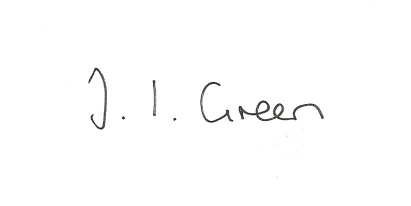 75/21 Welcome and Apologies76/21 Declaration of Interest.  The Parish Councils Code of Conduct. To record any declarations of interest by any member in respect of items on this agenda.77/21 To resolve that the meeting is temporarily suspended to allow for a period of Public Participation  78/21 To approve the minutes of the Parish Council meetings held on 5th August 2021  .79/21 Clerk's reportBeck and drainageRagwortStreet name signsFirst Aid refresher for BurnbyVillage Hall Management80/21 The Queen's Jubilee - to consider how the Parish Council would like to mark the event. 81/21 AccountsBank balance						£ 11919.45To approve the payment below:Clerk's salary and allowance August			£169.10					82/21 Correspondence Humberside Police newslettersRural BulletinsERYC Covid informationERYC - lateral flow testsPocklington District Crime prevention Panel- closurePolice & Crime Commissioner's Engagement officer - farewellERYC Traffic Survey notification83/21 Councillors reports84/21 Date of next meeting 